EDUCACIÓN EN CONTEXTOS RURAISREFERENCIAS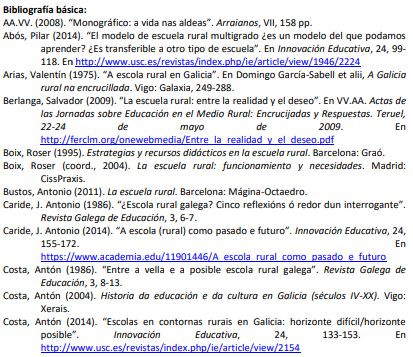 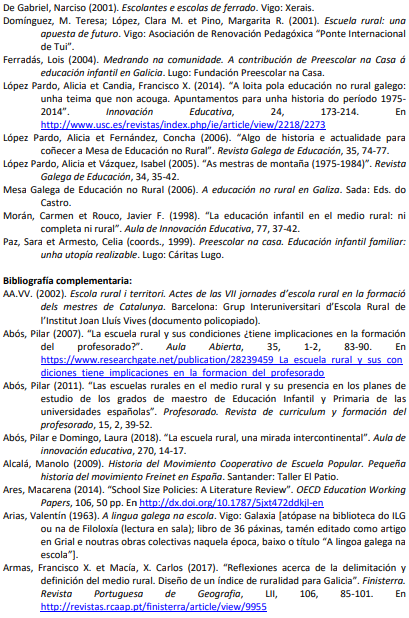 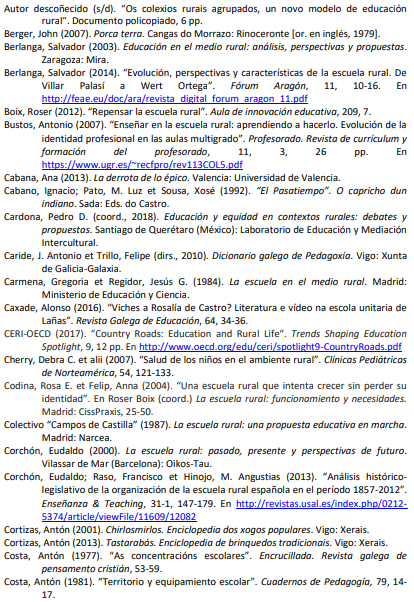 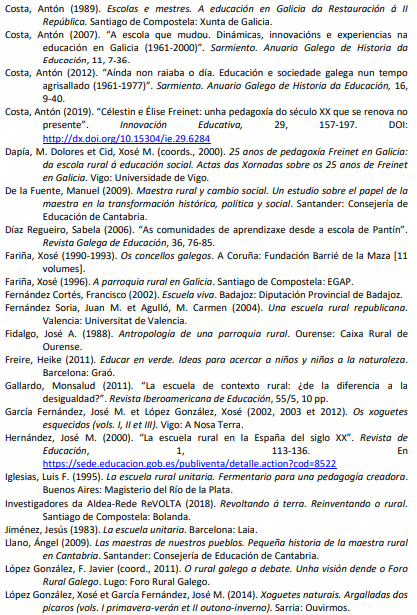 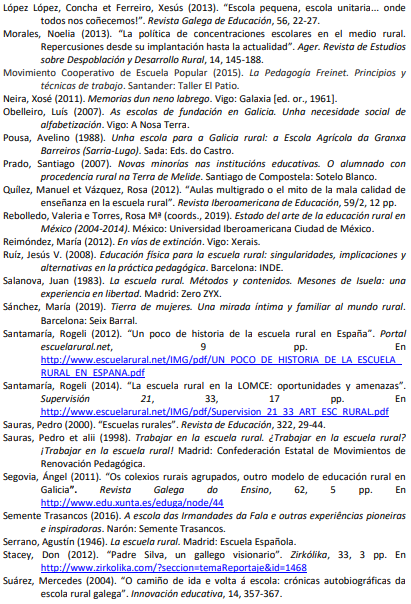 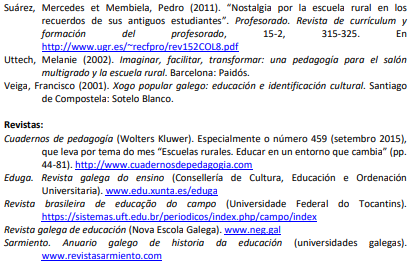 